Indbydelse til Unghundetest – VJP - 2016LH, DVK, DMK, DWK og DDPK indbyder i samarbejde med Verband für Kleine Münsterländer Vorstehehunde e.V og LG Schleswig-Holstein til følgende anerkendte  VJP, unghundetest I prøverne kan deltage Kontinentale Unghunde af alle racer, der er født i foregående kalenderår. Dog kan hunde, som er tre måneder ældre også deltage (altså født efter 1.10 2014). På prøverne har medlemmer af de arrangerede klubber fortrinsret. Medlemmer af andre specialklubber  optages på prøverne, hvis det er muligt. På prøverne skal medbringes stambog og dokumentation for gyldige vaccinationer. Uden disse ingen start.UT lørdag den 9. april, ØstjyllandPrøveområder: GosmerMødested: Gosmer Halling forsamlingshusTroldbjergvej 4, Gosmer, 8300 odderMødetid kl. 8.00 præcis til morgenmad Max. antal hunde: 12 – 15 hunde, 3 holdPrøveleder:  Johanna JongstraMobil: 20616292Mail: formand@drenteklub.dkMuligheder for overnatning:Søvind kro, Haldrupvej 5, 8700 Horsens tlf. 75659055Bestilles uden morgenmad UT lørdag den 9. april, FynPrøveområder: Søndersø, NordfynMødested: Kellebyvej 38, 5471 SøndersøMødetid: kl. 8.00 præcis til morgenmadMax. Antal hunde: 4 - 5 Hunde, 1 hold.Prøveleder: Brian Visby HansenMobil: 53541514Mail:  brian.visbyhansen@gmail.com P.s. - Husk varmt tøj, idet morgenmad og frokost indtages i ladeUT søndag den 10. april, SjællandPrøveområde: SjællandMødested: Lunderødvej 82, Marup, 4340 TølløseMødetid: kl. 8.00 præcisMax. 8-10 HundePrøveleder: Henrik Raa AndersenMobil: 25786665Mail:  formanddmk@gmail.comTilmeldingen på mail:UT ved Gosmer, Østjylland til formand@drenteklub.dkUT ved Søndersø, Nordfyn: brian.visbyhansen@gmail.comUT ved Marup, Sjælland: formanddmk@gmail.comTilmeldingsinfo:
Ejer + adresse + telefonnr. og e-mail adresse
Hundens info:
Stambognavn, DKK-reg. nr., race, han/tæve, fødselsdato.
Forældre: far og mor + DKK reg. nr.
Eller udfyldt formularen som kan hentes på:http://www.jagtbrugshunde.dk/tilmelding.html - formblatt1_2013_1.exeFor mere information: http://www.jagtbrugshunde.dk/unghundetest-ut.htmlAnmeldelsesfrist: 31.03.2016Tilmeldingsgebyr: 450,00 kr. – overføres til konto nr.: 1551 – 3719138284Info indbetaling fra udlandet - IBAN: DK2230003719138284DABADKKKIndbetaling til prøven skal ske inden den 31. Marts 2016 og der skal oplyses om, hvilken prøve du er tilmeld på og navn på tilmelder/ejer.På prøverne skal medbringes stambog og dokumentation for gyldige vaccinationer. Uden disse ingen start.De tilmeldte førere skal på dagen medbringe 4 stk. haglpatroner kaliber 12 til brug for afvikling af skudtest. Hvis man selv ønskes at skyde ved testen skal jagttegn medbringes og fremvises.Der er fælles morgenmad, ligesom det vil være muligt at smøre sin egen madpakke. Begge dele mod et beskedent beløb på 50,-Lørdag aften arrangeres fællesspisning ligeledes mod et beskedent beløb.Ønske om morgenmad og madpakke samt tilmelding til fællesspisning anføres det i mailen med tilmeldingen til prøveleder. Alle henvendelser vedrørende prøverne kan rettes til prøvelederne.Med venlig hilsenAnlægstest udvalget            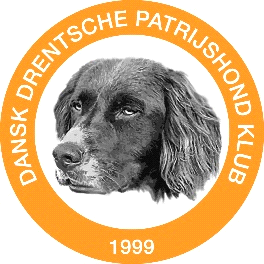 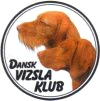 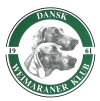 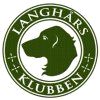 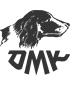 